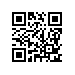 О составе апелляционной комиссии по проведению апелляций по результатам государственной итоговой аттестации студентов образовательных программ магистратуры факультета бизнеса и менеджмента и секретаре апелляционной комиссииПРИКАЗЫВАЮ:Утвердить апелляционную комиссию (далее – АК) по проведению апелляций по результатам государственной итоговой аттестации студентов 2 курса, образовательных программ магистратуры: «Маркетинг», «Маркетинговые коммуникации и реклама в современном бизнесе», «Стратегическое и корпоративное управление», «Управление проектами: проектный анализ, инвестиции, технологии реализации»,  «Управление человеческими ресурсами», «Экономика впечатлений: менеджмент в индустрии гостеприимства и туризме», направления подготовки 38.04.02 «Менеджмент», факультета бизнеса и менеджмента, очной формы обучения в следующем составе:Председатель АК – Третьяк О.А., д.э.н., профессор,Члены АК:- Подвербных У.С., к.э.н., доцент,- Саидов З.Б., к.э.н., ст. преподаватель,- Бурда Е.Д., Ассистент.Секретарь АК Плужникова И.Г., Менеджер отдела сопровождения учебного процесса в магистратуре по менеджменту.Проректор								                        С.Ю. Рощин